Уважаемая Наталья Николаевна!Рассмотрев Ваше обращение о переводе омских угольных ТЭЦ                    АО «ТГК-11» на газ, сообщаю следующее. Перевод омской ТЭЦ-4 и омской ТЭЦ-5 с угля на газ неоднократно изучался, выполнялись технико-экономические расчеты, в том числе с привлечением специализированных проектных организаций.Согласно информации, представленной АО «ТГК-11», в 2015 году ОАО «Е4-СибКОТЭС» проведена укрупненная экспертная оценка, в соответствии с которой стоимость перевода омских ТЭЦ-4 и ТЭЦ-5 на сжигание природного газа составляет 2,24 млрд. руб. в ценах 2014 года, или 2,71 млрд. рублей в ценах 2016 года. Следует отметить, что указанные суммы не включают в себя затраты на подключение к газораспределительным сетям и стоимость использования земельных участков при строительстве газопроводов, которые могут составить заметную прибавку капиталовложений, оценка указанных затрат проведена укрупненно и может заметно увеличиться после разработки проектной документации. Необходимо учитывать и тот факт, что реализация данного проекта будет произведена в течение длительного периода, который для омской ТЭЦ-4 может составить около 5 – 7 лет, а для омской ТЭЦ-5 – порядка 10 лет, что также приведет к значительному увеличению стоимости проекта (дополнительно за счет инфляционного роста цен). При этом перевод омских ТЭЦ-4 и ТЭЦ-5 на газ потребует значительного увеличения расходов на топливо в связи с более высокой стоимостью газа относительно углей Экибастузских бассейнов. Рост затрат на топливо при полном замещении угля составит 3,49 млрд. рублей в год в ценах 2016 года, или 21 % от общей себестоимости. По результатам анализа топливного баланса ТЭЦ по регионам России можно сделать вывод, что изменение топливных баз ТЭЦ с переводом станций с более дешевого топлива на более дорогое (с угля на газ) производится крайне редко, так как данное мероприятие ведет к росту тарифов для населения, что может привести к высокой социальной напряженности. Таким образом, в настоящее время наиболее целесообразным является решение о сохранении существующей топливной базы для омских ТЭЦ.Вместе с тем остается актуальным вопрос реконструкции омских ТЭЦ в целях снижения уровня загрязнения атмосферного воздуха, вызванного работой станций, и оптимизации экологической обстановки в регионе.Первый заместитель Министра						А.С. МатненкоВ.В. Клевакина393-534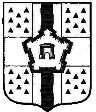 МИНИСТЕРСТВО ПРИРОДНЫХ РЕСУРСОВ И ЭКОЛОГИИ ОМСКОЙ ОБЛАСТИ(Минприроды Омской области)Куйбышева ул., д. 63, г. Омск, 644001Тел.(3812) 39-35-00, факс (3812) 39-35-00E-mail: post@mpr.omskportal.ruОКПО 90269390, ОГРН 1115543007359ИНН/КПП 5504224070/550401001___________ № ИСХ-17/МПР-Редактору сайта «ВОмске»(ООО «Омские онлайн-новости»)Н.Н. Ворохоб644099, г. Омск,                          ул. Красногвардейская, 40-40